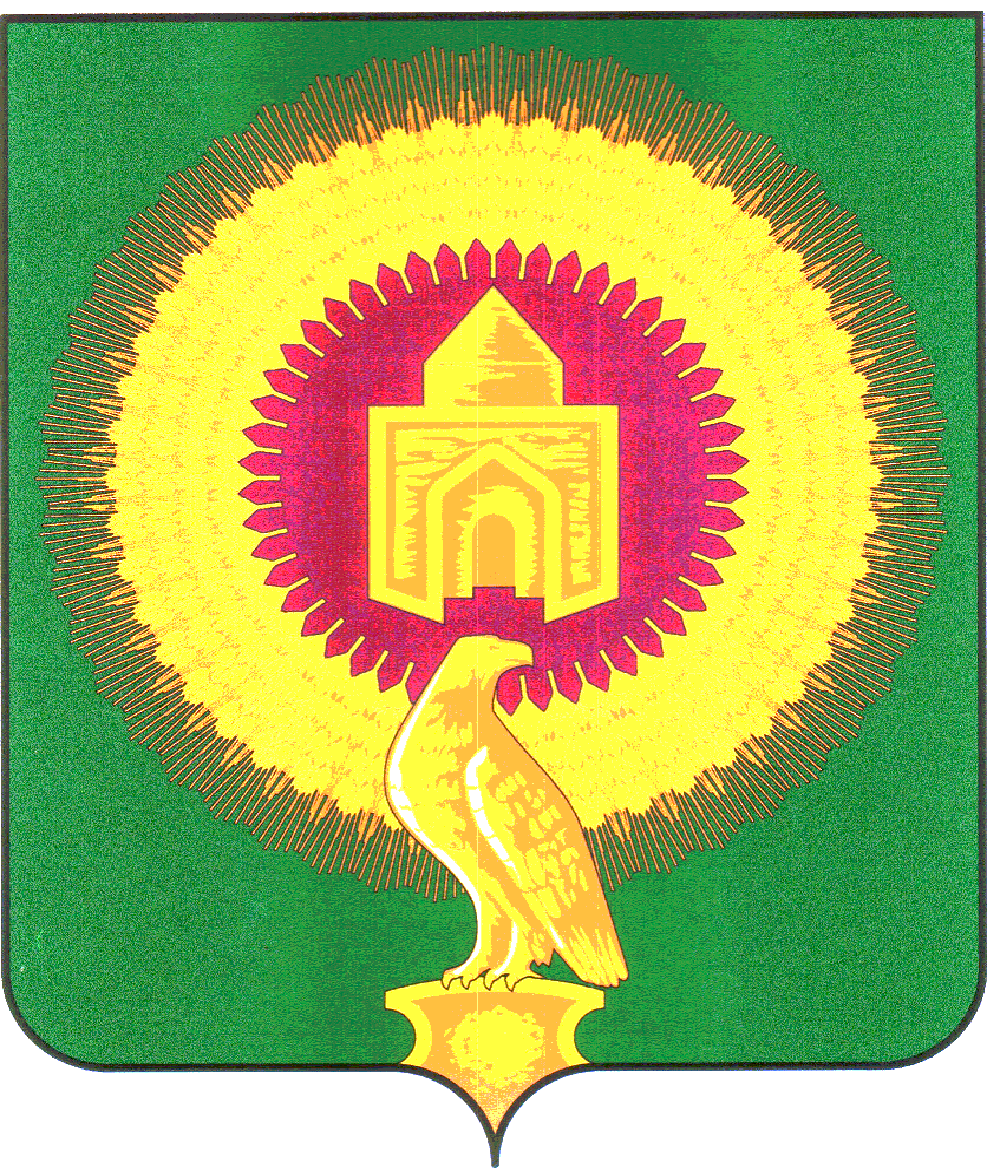 АДМИНИСТРАЦИЯ НИКОЛАЕВСКОГО   СЕЛЬСКОГО ПОСЕЛЕНИЯ ВАРНЕНСКОГО МУНИЦИПАЛЬНОГО РАЙОНА                                             ЧЕЛЯБИНСКОЙ ОБЛАСТИПОСТАНОВЛЕНИЕот 27 апреля 2021 года № 10Об отмене Порядка предоставлениясубсидий, на финансирование оказанияуслуг по поставке теплоэнергии(собственного производства и покупной)для нужд населения и бюджетных учреждений на возмещение сверхнормативных затрат по потреблениютопливно-энергетических ресурсов	В соответствии с Постановлением Правительства Российской Федерации от 18 сентября 2020г. № 1492 «Об общих требованиях к нормативным правовым актам, муниципальным правовым актам, регулирующим предоставление субсидий, в том числе грантов в форме субсидий, юридическим лицам, индивидуальным предпринимателям, а также физическим лицам - производителям товаров, работ, услуг, и о признании утратившими силу некоторых актов Правительства Российской Федерации и отдельных положений некоторых актов Правительства Российской Федерации»ПОСТАНОВЛЯЕТ:	1. Отменить Порядок предоставления субсидий, на финансирование оказания услуг по поставке теплоэнергии (собственного производства и покупной) для нужд населения и бюджетных учреждений на возмещение сверхнормативных затрат по потреблению топливно-энергетических ресурсов утвержденный постановлением администрации Николаевского сельского поселения от 21 августа 2019 г. № 21	2. Настоящее постановление вступает в силу со дня подписания.Глава Николаевского                                                                             А.Ю. Кульков сельского поселения